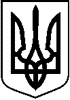 У К Р А Ї Н А                        Тростянецька міська рада___ сесія 8 скликання                                           Р І Ш Е Н Н Я                            ПРОЄКТвід ________ 2024 рокум. Тростянець			           № ____Про затвердження технічної документації із землеустрою щодо встановлення (відновлення) меж земельної  ділянки в натурі (на місцевості) на території Тростянецької міської ради Охтирського району Сумської області гр. Бажан Олександр Іванович код КВЦПЗ 01.01 – для ведення товарного сільськогосподарського виробництва, кадастровий номер 5925082700:00:002:0757, площею 2,6276 га, кадастровий номер 5925082700:00:004:0194, площею 0,1606 га, на підставі сертифікату на право на земельну частку (пай) СМ № 0084784Розглянувши заяву гр. Бажана Олександра Івановича, вхід № ЦНАП-627 від 22.04.2024, про затвердження технічної документації із землеустрою щодо встановлення (відновлення) меж земельної  ділянки в натурі (на місцевості) на території Тростянецької міської ради Охтирського району Сумської області гр. Бажан Олександр Іванович код КВЦПЗ 01.01 – для ведення товарного сільськогосподарського виробництва, кадастровий номер 5925082700:00:002:0757, площею 2,6276 га, кадастровий номер 5925082700:00:004:0194, площею 0,1606 га, на підставі сертифікату на право на земельну частку (пай) СМ № 0084784, керуючись ст. 12, 118, 121, 186 Земельного кодексу України, Законом України «Про порядок виділення в натурі (на місцевості) земельних ділянок власникам земельних часток (паїв)», ст. 1286 Цивільного Кодексу України,  п. 34 ч. 1 ст. 26, ст. 59 Закону України «Про місцеве самоврядування в Україні»,міська рада вирішила: 1. Затвердити технічну документацію із землеустрою щодо встановлення (відновлення) меж земельної  ділянки в натурі (на місцевості) на території Тростянецької міської ради Охтирського району Сумської області гр. Бажан Олександр Іванович код КВЦПЗ 01.01 – для ведення товарного сільськогосподарського виробництва, кадастровий номер 5925082700:00:002:0757, площею 2,6276 га, кадастровий номер 5925082700:00:004:0194, площею 0,1606 га, на підставі сертифікату на право на земельну частку (пай) СМ № 0084784.2. Рекомендувати гр. Бажану Олександру Івановичу зареєструвати право власності  на земельні ділянки код КВЦПЗ 01.01 - для  ведення товарного сільськогосподарського виробництва кадастровий номер 5925082700:00:002:0757, площею 2,6276, 5925082700:00:004:0194, площею 0,1606 га за рахунок категорії земель сільськогосподарського призначення Тростянецької міської ради на підставі сертифікату на право на земельну частку (пай) СМ № 0084784 у Державному реєстрі речових прав на нерухоме майно.Міський голова         Юрій БОВА